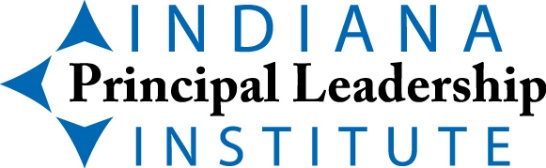 Cohort 8 – Year 1 Mentor Meeting AgendaSeptember 22, 2020– 4:00 p.m.You are invited to a Zoom meeting. When: Sep 22, 2020 04:00 PM Eastern Time (US and Canada) Register in advance for this meeting:https://indstate-edu.zoom.us/meeting/register/tJAsd-GsrzgtHdb7pQR5CoqjVxcTPpFaNvuh Welcome BackPoll – Where are you zooming from?Professional and Personal Updates:  One word to describe my start of the school year is…IPLI UpdatesReview Mentor RequirementsFocus-cohort meetings dates and summariesGoogle forms for site visits and regional meetingsMileageSummer Seminar Reflections What are your overall reflections on the Summer Seminar? Describe the dynamic of your cohort this year.Review September 23 overall agendaReview procedures for AR “Try It” Mini Cycle – Debrief and SharingReview AR Cycle and upcoming mentor workReview Coaching TimelineReview Leadership Assessment Data and Mindset DataReview Kafele reflective assessmentReview Year 1 Great Wondering Brainstorm OrganizerReview building-level assignmentsIPLI Blog Assignments    Review schedule for IASP Conference - HybridMentor meeting Thursday, November 19, 4:00 p.m. EST Via ZoomJW Marriott Hotel – Sunday, November 22 – IPLI Seminar Hybrid1:00 pm – Rick Wormeli – “Principles First”2:45 pm – Tina Boogren  - “180 Days of Self-Care for Busy Principals”Focus-Cohort Meetings during lunch breakOther:  1. IPLI 2020-2021 Impact Report – Identify principals in this cohort doing exceptional AR to feature2.  Newsletter:  Feature schools that are doing great things3.  How are principals doing:  what can IPLI do to support IPLI principals and mentors.